Sagecreek Bible ChurchWorksheet – “I AM”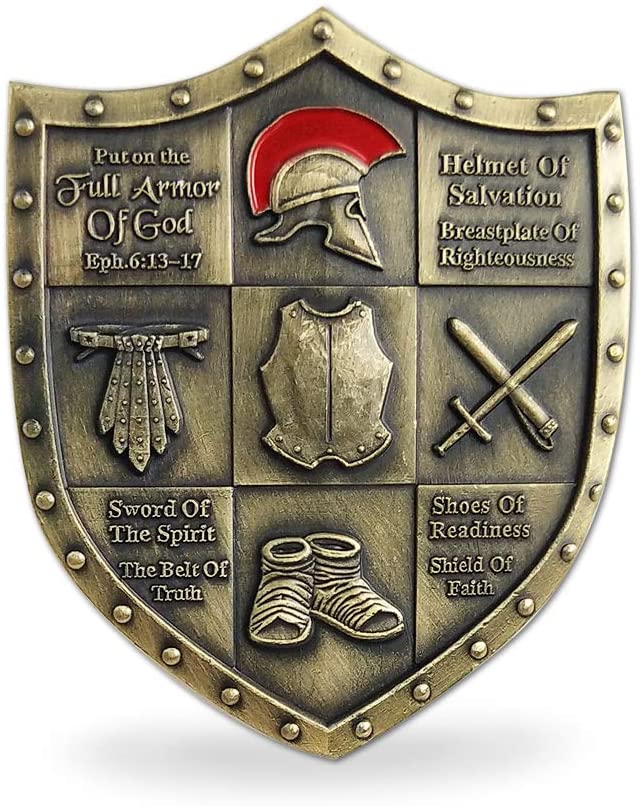 13 June 2020“I AM” WorksheetJohn’s Gospel records Jesus’ seven “I AM” statements—seven ways He meets the world’s needs.  Read each verse in its context and answer the questions.John 6:35 “I am the bread of life.”What does Jesus mean by this statement?What impact has this particular statement had on your life?John 8:12 “I am the light of the world.”What does Jesus mean by this statement?What impact has this particular statement had on your life?John 10:7,9 “I am the door of the sheep.”What does Jesus mean by this statement?What impact has this particular statement had on your life?John 10:11,14 “I am the good shepherd.”What does Jesus mean by this statement?What impact has this particular statement had on your life?John 11:25 “I am the resurrection, and the life.”What does Jesus mean by this statement?What impact has this particular statement had on your life?John 14:6 “I am the way, the truth, and the life.”What does Jesus mean by this statement?What impact has this particular statement had on your life?John 15:1 “I am the true vine.”What does Jesus mean by this statement?What impact has this particular statement had on your life?Test Your KnowledgeAfter His resurrection, what did Jesus say His followers would be able to drink?JuiceMilkWaterPoisonThe correct answer is D (Mark 16:18)In the Gospel of John, who anointed Jesus’ feet with spikenard, and expensive ointment?Mary MagdaleneMary, Mother of JesusMary, sister of LazarusMary, a nurseThe correct answer is C (John 12:3)In the Gospel of Luke, where was Jesus when a sinful woman poured an alabaster jar of perfume on His head?At the home of Simon the PhariseeAt Peter’s houseAt the home of John and JamesIn BethlehemThe correct answer is A (Luke 7:36)What wicked ruler ordered the infant boys of Bethlehem to be slaughtered?PharaohSaulArchelausHerodThe correct answer is D (Matthew 2:16-18)Who was with Jesus at the Transfiguration?MatthewJohnMarkLukeThe correct answer is B (Matthew 17:1-3)Who healed Aeneas, a paralytic?PaulStephenPeterJesusIt’s a bit of a trick question.  The correct answer is C (Acts 9:32-34), but Peter healed Aeneas in the name of Jesus.Who brought Greeks to Jesus?AndrewJamesThaddeusMatthewThe correct answer is A (John 12:20-22)Where was Jesus when a Roman officer asked Him to heal his faithful servant?BethsaidaCapernaumCanaTiberiasThe correct answer is B (Luke 7:1-5)Who was anointed by the Holy Ghost?MosesPeterJosephJesusThe correct answer is D (Acts 10:38)What parable of Jesus featured greedy birds?The TaresThe Prodigal SonThe SowerThe Great SupperThe correct answer is C (Mark 4:1-4)